Lærande møte Hvor: Dato: Klokkeslett: Tema: 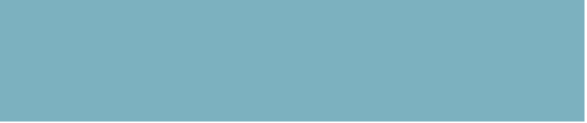 Fagansvarlig for møtet: Førebuingar: Ha med til møtet: 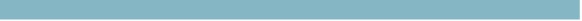 Kl. xx.xx  	Praksiseksempel fra 	(navn på ansatt)				 5 min   Positive tilbakemeldingar fra kollegiet					10 min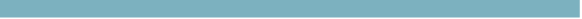 Kl. xx.xx 	Felles refleksjon/erfaringsdeling i grupper			15 min 		Runden rundt: Tankar/refleksjonar/erfaringsdeling ut frå praksiseksempel.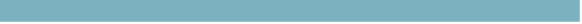 Kl. xx.xx  	Fagøkt	ved (navn)						20 minTema:    									 		Beskriv kort tema/innhald. Tema skal vera knytt til 		mål for kompetanseutviklingsarbeidet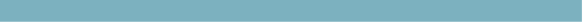 Kl. 18.00 	Refleksjon og drøfting						20 minGruppeleiar styrer ordet og fordeler taletid. Refleksjonsspørsmål: Møteansvarleg legg inn refleksjonsspørsmål frå fagøkta her: 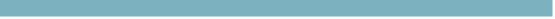 Kl. xx.xx – xx.xx	Oppsummering					10 min Plenum/runden rundt: Kva skal me ta med oss i praksis frå det me har lært i dag?